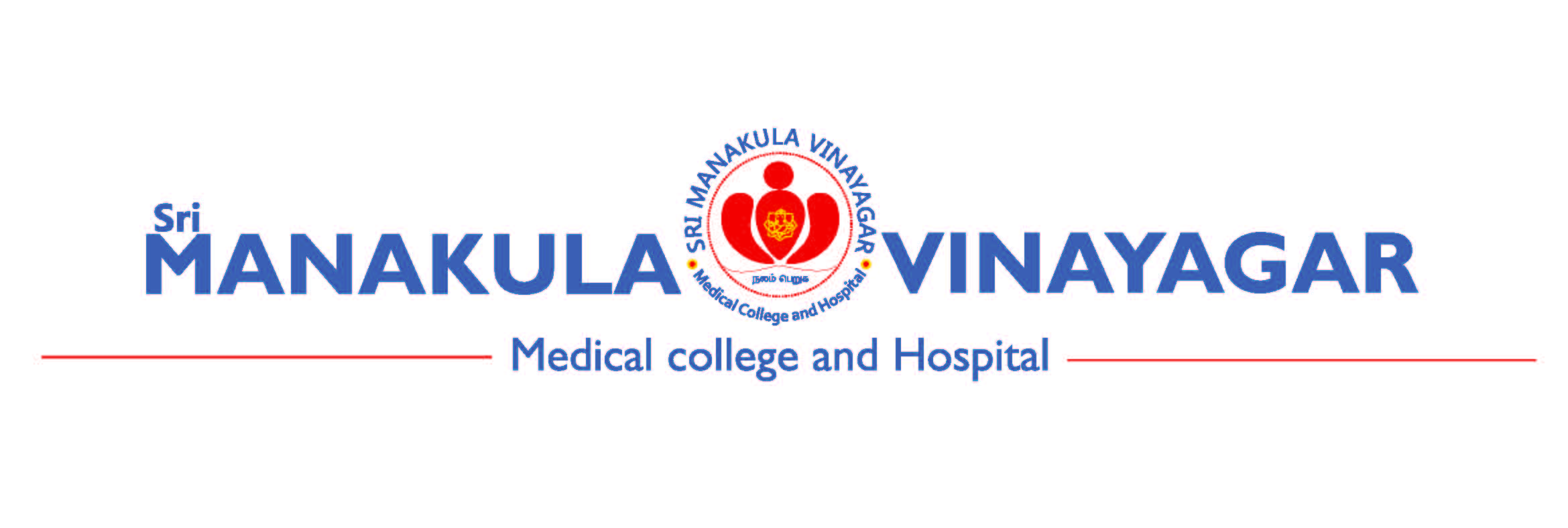 Annexure 01/SOP/11/V2.1Protocol Violation / Deviation Reporting Form (Reporting by case)SMVMCH-EC Ref. No. (for office use) :Title of study:Principal Investigator (Name, Designation and Affiliation):Date of EC Approval:				Date of Start of study:Participant ID:					Date of occurrence:Total number of deviations /violations reported till date in the study:Deviation/Violation identified by: 	Principal Investigator/study team									Sponsor/Monitor     		SAE Sub Committee/ECIs the deviation related to (Tick the appropriate box) :Consenting				Source documentationEnrollment				StaffLaboratory assessment		Participant non-complianceInvestigational product		Others (specify)Safety reportingProvide details of Deviation/Violation:Corrective action taken by PI/Co-PI:Impact on (if any): Study participant		Quality of dataAre any changes to the study/protocol required?					Yes        NoIf yes, give detailsSignature of PI with date